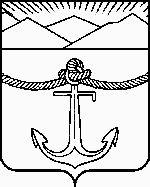 СОБРАНИЕмуниципального образования«Холмский городской округ» РЕШЕНИЕот 22.12.2016 г.  №  41/5-431В соответствии со статьей 61 Гражданского кодекса Российской Федерации, Федеральными законами от 12.01.1996г. №7-ФЗ «О некоммерческих организациях», от 08.05.2010г. №83-Ф3 «О внесении изменений в отдельные законодательные акты Российской Федерации в связи с совершенствованием правового положения государственных (муниципальных) учреждений», от 06.10.2003г. № 131 - ФЗ «Об общих принципах организации местного самоуправления в Российской Федерации», в целях оптимизации затрат на содержание работников органов местного самоуправления муниципального образования «Холмский городской округ»,   руководствуясь пунктом 7 части 1 статьи 30 Устава муниципального образования «Холмский городской округ», Собрание муниципального образования «Холмский городской округ»РЕШИЛО:1. Произвести ликвидацию Управления по делам гражданской обороны и чрезвычайным ситуациям администрации муниципального образования «Холмский городской округ». 2. Утвердить состав ликвидационной комиссии (прилагается).3. Установить общий срок ликвидации Управления по делам гражданской обороны и чрезвычайным ситуациям администрации муниципального образования «Холмский городской округ» - четыре месяца и двадцать два дня с момента опубликования сведений о ликвидации.4. Установить срок принятия заявлений с требованиями кредиторов – два месяца с момента опубликования сведений о ликвидации.5. Ликвидационной комиссии в течение трех рабочих дней после даты принятия данного решения сообщить в письменной форме об этом в уполномоченный государственный орган, осуществляющий государственную регистрацию юридических лиц, для внесения в единый государственный реестр юридических лиц записи о том, что юридическое лицо находится в процессе ликвидации, а также опубликовать сведения о принятии данного решения в порядке, установленном законом.6. Назначить председателем ликвидационной комиссии Ю Ден Гук.7. Все доверенности выданные исполняющим обязанности начальника Управления по делам гражданской обороны и чрезвычайным ситуациям администрации муниципального образования «Холмский городской округ», считать недействительными.8. Председателю ликвидационной комиссии Ю Ден Гук уведомить банки, в которых находятся счета предприятия о смене лица, уполномоченного подписывать финансовые документы Управления по делам гражданской обороны и чрезвычайным ситуациям администрации муниципального образования «Холмский городской округ» и предоставить образцы подписи в течение трех рабочих дней после даты принятия данного решения.9. Установить, что в процессе ликвидации Управления по делам гражданской обороны и чрезвычайным ситуациям администрации муниципального образования «Холмский городской округ», правом подписи документов от лица ликвидационной комиссии обладает председатель ликвидационной комиссии Ю Ден Гук.10. Утвердить перечень мероприятий по ликвидации Управления по делам гражданской обороны и чрезвычайным ситуациям администрации муниципального образования «Холмский городской округ» (прилагается).11. Опубликовать настоящее решение в газете «Холмская панорама» и разместить на официальном сайте администрации муниципального образования «Холмский городской округ».12. Контроль за исполнением настоящего решения возложить на главу муниципального образования – председателя муниципального образования «Холмский городской округ» Бородина А.Н..Глава муниципального образования – председатель Собраниямуниципального образования «Холмский городской округ»                              					  А.Н. БородинУТВЕРЖДЕНРешением Собрания муниципального образования «Холмский городской округ»от  22.12.2016 г. № 41/5-431                                                          Состав ликвидационной комиссии Управления по делам гражданской обороны и чрезвычайным ситуациям администрации муниципального образования «Холмский городской округ»Ю Ден Гук – руководитель МКУ «Управление по делам гражданской обороны и чрезвычайным ситуациям» муниципального образования «Холмский городской округ», председатель ликвидационной комиссии.Кривенко Максим Витальевич – специалист по ИТМ и РХБЗ МКУ «Управление по делам гражданской обороны и чрезвычайным ситуациям» муниципального образования «Холмский городской округ», секретарь ликвидационной комиссии.Тимошенко Мария Николаевна – начальник Финансового управления администрации муниципального образования «Холмский городской округ», член ликвидационной комиссииПанфилова Анна Васильевна – старший инспектор по кадрам отдела муниципальной службы  кадров управления внутренней политики администрации муниципального образования «Холмский городской округ», консультант по кадрам ликвидационной комиссииИсупова Светлана Васильевна – руководитель МКУ «Централизованная бухгалтерия» муниципального образования «Холмский городской округ», член ликвидационной комиссииНовикова Ирина Александровна – председатель Комитета по управлению имуществом администрации муниципального образования «Холмский городской округ», член ликвидационной комиссииЛепина Виктория Викторовна –  начальник юридического отдела администрации муниципального образования «Холмский городской округ», член ликвидационной комиссииЕгорова Елена Владимировна – начальник отдела организации и размещения закупок администрации муниципального образования «Холмский городской округ», член ликвидационной комиссииУТВЕРЖДЕНРешением Собрания муниципального образования «Холмский городской округ»от 22.12.2016 г. № 41/5-431ПЕРЕЧЕНЬ мероприятий по ликвидации Управления по делам гражданской обороны и чрезвычайным ситуациям администрации муниципального образования «Холмский городской округ»(далее по тексту - УГОЧС)О ликвидации Управления по делам гражданской обороны и чрезвычайным ситуациям администрации муниципального образования «Холмский городской округ»№ п/пНаименование мероприятияСрок проведенияОтветственный исполнитель1.Подготовить проект решения Собрания муниципального образования «Холмский городской округ» «О ликвидации Управления по делам гражданской обороны и чрезвычайным ситуациям администрации муниципального образования «Холмский городской округ».До 15.12.2016 г.      Ю Ден Гук2.Уведомить МРИ ФНС России № 2 по Сахалинской области о ликвидации УГОЧС по форме Р15001 с приложением решения.Не позднее 27.12.2016 г.     Ю Ден ГукКривенко М.В.3.Ликвидационной комиссии опубликовать в журнале «Вестник государственной регистрации» сообщение о ликвидации.     до 02.01.2017 г. и до 06.02.2017 г.     Ю Ден ГукКривенко М.В.4.Ликвидационной комиссии опубликовать сообщение о порядке и сроке заявления требований кредиторами.Не позднее 02.01.2016 г.     Ю Ден ГукКривенко М.В.5.Ликвидационной комиссии составить промежуточный ликвидационный баланс с уведомлением МРИ ФНС России № 2 по Сахалинской области о формировании промежуточного ликвидационного баланса по форме Р15001. до 30.03.2017 г.      Исупова С.В.      Новикова И.А.      Ю Ден Гук  Кривенко М.В.5-1Ликвидационная комиссия (руководитель ликвидационной комиссии) готовит заявление о государственной регистрации юридического лица в связи с его ликвидацией форма Р16001 и направляет в МРИ ФНС России № 2 по Сахалинской области.Не позднее 30.05.2017 г.     Ю Ден ГукКривенко М.В.5-2Ликвидационная комиссия (руководитель ликвидационной комиссии) утверждает ликвидационный баланс и направляет в МРИ ФНС России № 2 по Сахалинской области.Не позднее 30.05.2017 г.     Ю Ден ГукКривенко М.В.5-3Ликвидационная комиссия (руководитель ликвидационной комиссии) оплачивает государственную пошлину в размере 800 рублей и квитанцию направляет в МРИ ФНС России № 2 по Сахалинской области.Не позднее 305.05.2017 г.     Ю Ден ГукКривенко М.В.5-4Ликвидационная комиссия (руководитель ликвидационной комиссии) направляет в МРИ ФНС России № 2 по Сахалинской области документ, подтверждающий представление сведений в территориальный орган Пенсионного фонда.Не позднее 30.05.2017 г.     Ю Ден ГукКривенко М.В.